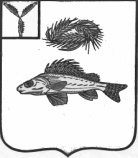 АДМИНИСТРАЦИЯЕРШОВСКОГО МУНИЦИПАЛЬНОГО РАЙОНА САРАТОВСКОЙ ОБЛАСТИПОСТАНОВЛЕНИЕот___26.08.2020г._______________  № ___709__________г. ЕршовО внесении изменений в постановление администрации Ершовского муниципальногорайона от 02.10.2019 года № 884
          Руководствуясь Федеральным законом от 06.10.2003г. №131-Ф «Об общих принципах организации местного самоуправления в Российской Федерации», Федеральным законом от 27.07.2010г. № 210 «Об организации предоставления государственных и муниципальных услуг», Федеральным законом от 21.11.2011г. №323-ФЗ «Об основах охраны здоровья граждан в Российской Федерации», Законом Саратовской области от 31.07.2018 года №73-ЗСО «О дополнительных гарантиях права граждан на обращение», Постановлением Правительства Саратовской области от 17.07.2007 года № 268-П «О разработке административных регламентов», решением  районного  Собрания  Ершовского  муниципального  района Саратовской области от 1 февраля 2010 г. N 65-543 "Об утверждении Положения о предоставлении ежемесячной денежной выплаты на оплату жилого помещения и коммунальных услуг  медицинским и фармацевтическим работникам муниципальных учреждений здравоохранения, проживающих и работающих в сельской местности Ершовского муниципального района» (с изменениями, внесенными решением районного Собрания №44-282 от 15.01.2013г.),  Постановлением администрации  Ершовского муниципального района от 26.05. 2009 № 608 «О порядке  разработки и утверждения административных регламентов  предоставления муниципальных услуг и государственных (переданных на  муниципальный уровень) услуг и административных регламентов исполнения муниципальных функций в сфере контроля», Уставом Ершовского муниципального района Саратовской области, рассмотрев протест прокуратуры Ершовского района от 10.06.2020 года № 59-2020, администрация Ершовского муниципального района ПОСТАНОВЛЯЕТ:          1.Внести следующие изменения  в приложение к постановлению администрации Ершовского муниципального района от 2 октября 2019 года № 884 «Об утверждении административного регламента по предоставлению муниципальной услуги «Предоставление ежемесячной денежной выплаты на оплату жилого помещения и коммунальных услуг отдельным категориям граждан, проживающих и работающих в сельской местности»:подпункт 11 пункта 2.6. изложить  в следующей редакции:«документ, подтверждающий регистрацию в системе индивидуального (персонифицированного) учета (при его наличии)»;абзац второй пункта 2.6. изложить в следующей редакции:«Сведения, указанные в подпунктах 3, 6, 7, 8, 10, 11  настоящего пункта, запрашиваются в соответствии с законодательством финансовым управлением в органах и организациях, в распоряжении которых они находятся, если гражданин не представил указанные документы по собственной инициативе»;абзац четвертый пункта 4.6. в следующей редакции:«Ответ на обращение направляется в форме электронного документа по адресу электронной почты, указанному в обращении, поступившем в форме электронного документа, и в письменной форме по почтовому адресу, указанному в обращении, поступившем в письменной форме. По просьбе гражданина, изложенной в обращении, ответ дополнительно направляется в установленные федеральным законодательством сроки по почтовому адресу или адресу электронной почты, указанному в обращении. Ответ должен содержать информацию по существу поставленных в обращении гражданина вопросов, за исключением случаев, установленных федеральным законодательством, дату документа, регистрационный номер, наименование должности лица, его подписавшего, его фамилию, инициалы, подпись и номер контактного телефона. Кроме того, на поступившее в  орган местного самоуправления или должностному лицу обращение, содержащее предложение, заявление или жалобу, которые затрагивают интересы неопределенного круга лиц, в частности на обращение, в котором обжалуется судебное решение, вынесенное в отношении неопределенного круга лиц, ответ, в том числе с разъяснением порядка обжалования судебного решения, может быть размещен с соблюдением требований части 2 статьи 6  Федерального закона №59-ФЗ от 02.05.2006г. «О порядке рассмотрения обращений граждан Российской Федерации» на официальном сайте органа местного самоуправления в информационно-телекоммуникационной сети "Интернет".2. Контроль за исполнением настоящего постановления возложить на председателя комитета по финансовым вопросам, начальника финансового управления  администрации Ершовского муниципального района.3. Сектору по информатизации и программному обеспечению администрации Ершовского муниципального района:- внести изменения в Реестр муниципальных услуг в федеральной государственной информационной системе «Единый портал государственных и муниципальных услуг (функций)» (www.gosuslugi.ru);- разместить настоящее постановление на официальном сайте администрации Ершовского муниципального района в сети «Интернет».         4. Отделу по управлению муниципальным имуществом, земельным ресурсам и экономической политике администрации Ершовского муниципального района обеспечить размещение настоящего постановления в федеральной государственной информационной системе «Единый портал государственных и муниципальных услуг (функций)» и в федеральной информационной системе «Сводный реестр государственных и муниципальных услуг (функций)».И.о.Главы Ершовского муниципального района                            Д.П.Усенин